В связи с возросшим количеством поступающих в ФАС России запросов от юридических и физических лиц, а также органов местного самоуправления о квалификации конструкций в качестве рекламных или информационных сообщаем следующее.Системный анализ гражданского законодательства Российской Федерации свидетельствует о том, что объектом рекламирования может быть тот товар, предназначенный для продажи и иного введения в гражданский оборот, который можно индивидуализировать, выделить среди однородной группы товаров. Соответственно, реклама товара всегда представляет собой информацию о конкретном товаре, который можно индивидуализировать внутри группы однородных товаров. 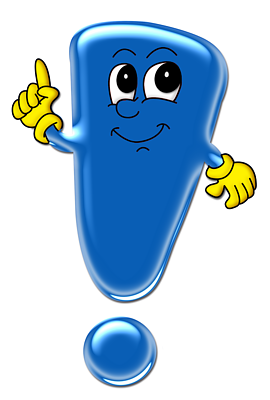 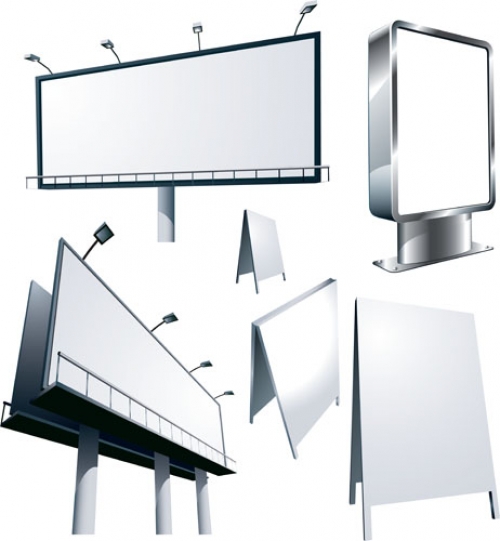 При этом не является рекламой размещение наименования (коммерческого обозначения) организации в месте ее нахождения, а также иной информации для потребителей непосредственно в месте реализации товара, оказания услуг (например, информации о режиме работы, реализуемом товаре), поскольку размещение такой информации в указанном месте не преследует целей, связанных с рекламой. Кроме того, указание в месте нахождения организации профиля ее деятельности (аптека, кондитерская, ресторан) либо ассортимента реализуемых товаров и услуг (хлеб, продукты, мебель, вино, соки) может быть признано обычаем делового оборота, и на такие информационные конструкции нормы Федерального закона «О рекламе» не распространяются.Однако при решении вопроса о размещении на здании обязательной для потребителей информации (вывеска) или рекламы, следует принимать во внимание ее целевое назначение и обстоятельства размещения такой информации на здании. По мнению ФАС России, если целевым назначением сведений о наименовании организации и виде ее деятельности не является информирование о месте нахождения организации (в том числе, с учетом помещения, занимаемого организацией в здании), то такие сведения могут быть квалифицированы как реклама. Обстоятельства размещения таких сведений подлежат дополнительной оценке.В то же время, по мнению ФАС России, если организация занимает все многоэтажное здание, то размещение крышной установки с информацией о ее наименовании не может рассматриваться как реклама данной организации, поскольку такая информация направлена на информирование о месте нахождения данного юридического лица.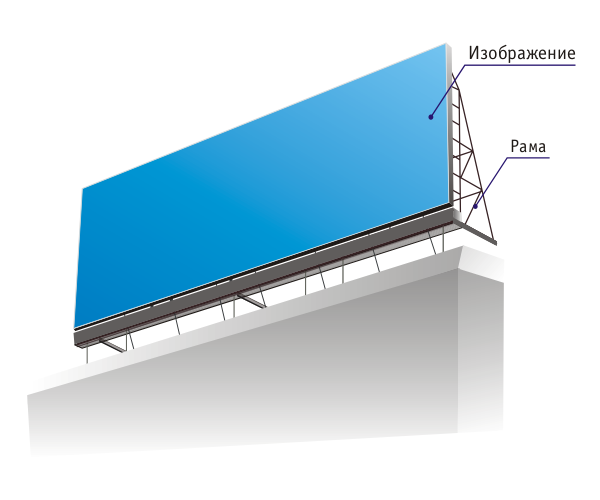 Относительно вопроса квалификации конструкций автозаправочных станций сообщаем следующее.Размещение информационных табло с указанием наименования, места нахождения, режима работы юридического лица на территории АЗС, с учётом специфики деятельности указанных объектов, соответствует требованиям законодательства., предъявляемым к вывескам, и рекламой не является.Вместе с тем размещение подобной информации вне территории АЗС подпадает под признаки рекламы, закреплённые в Федеральном законе «О рекламе», и является рекламой.При этом следует иметь в виду, что Закон Российской Федерации «О защите прав потребителей» не требует от юридического лица размещать на вывеске информацию о реализуемых товарах, ценах и тому подобном. Размещение информационных табло с указанием наименования юридического лица, номера объекта, марки топлива, цены на них, режим работы объекта, и другой информации на подъездных путях к территориям А3С может признаваться обязательной информацией только в случае, если территория указанных подъездных путей принадлежит АЗС в силу вещно- правовых или обязательственных отношений.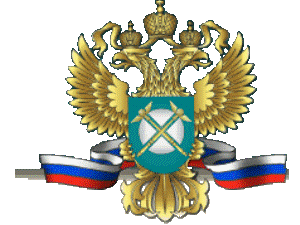 Адрес: 443010, г.Самара, ул.Ерошевского,3ател. 8(846)200-15-36Факс тел. 8(846)200-15-37e-mail: to63@fas.gov.ruсайт:  http://samara.fas.gov.ru/   twitter: @63UfasВКонтакте: vk.com/ufas63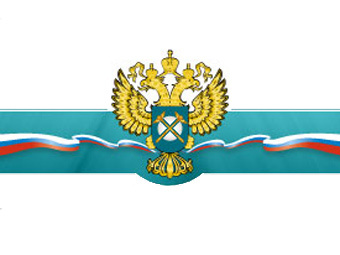 Управление федеральной антимонопольной службы по Самарской области (Самарское УФАС России)О квалификации конструкций в качестве рекламных или информационных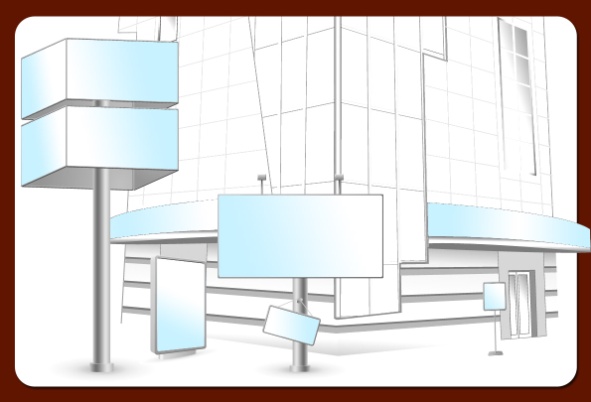 Самара,2015